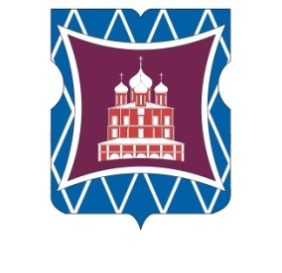 СОВЕТ ДЕПУТАТОВМУНИЦИПАЛЬНОГО ОКРУГА ДОНСКОЙРЕШЕНИЕ28 февраля 2019 года     01-03-15В соответствии с пунктом 1 части 5 статьи 1 Закона города Москвы от 11 июля 2012 года № 39 «О наделении органов местного самоуправления муниципальных округов в городе Москве отдельными полномочиями города Москвы», постановлением Правительства Москвы от 03 февраля 2011 года № 26-ПП «О размещении нестационарных торговых объектов, расположенных в городе Москве на земельных участках, в зданиях, строениях  и  сооружениях,  находящихся в государственной собственности», рассмотрев обращение  главы управы Донского района города Москвы Соколова Д.Н. от 13 февраля 2019 года № ДО-16-47/9 (входящий от 13 февраля  2019 года №  23),  	Совет депутатов муниципального округа Донской решил:1. Согласовать проект изменения схемы размещения нестационарных торговых объектов на территории муниципального округа Донской согласно приложению к настоящему решению.	2. Направить настоящее решение в Департамент территориальных органов исполнительной власти города Москвы, Департамент жилищно-коммунального хозяйства города Москвы, управу Донского района города Москвы в течение трех дней со дня его принятия.	3. Опубликовать настоящее решение в бюллетене «Московский муниципальный вестник» и разместить на официальном сайте муниципального округа Донской  www.mo-donskoy.ru.4. Контроль за исполнением настоящего решения возложить на главу муниципального округа Донской Кабанову Т.В.Глава муниципального округаДонской	    Т.В. КабановаПроект изменения схемы размещения нестационарных торговых объектов на территории муниципального округа Донской по адресу: ул. Большая Тульская, дом 44, соор. 1, пешеходный переход ГБУ "Гормост"О согласовании проекта изменения схемы размещения   нестационарных торговых объектов на территории муниципального округа Донской Приложение к решению Совета депутатов муниципального округа Донскойот 28 февраля 2019 года № 01-03-15№ п/пВид объектаКол-воПлощадь, кв.м.СпециализацияПериод размещенияКорректировка схемы, (номера киосков)1Торговый автомат 80,76КомплекснаяКруглогодичноВключение в схему (№1-8)2Киоск 16,35КомплекснаяКруглогодичноИзменение площади с 7,50 кв.м. на 6,35 кв.м. и специализации с "Сотовая связь" на "Комплексную" (№ 1)3Киоск 15,86КомплекснаяКруглогодичноИзменение площади с 8,00 кв.м. на 5,86 кв.м. и специализации с "Фотоуслуги" на "Комплексную" (№ 2)4Киоск15,86КомплекснаяКруглогодичноИзменение площади с 8,00 кв.м. на 5,86 кв.м. и специализации с "Продовольственные товары" на "Комплексную" (№ 3)5Киоск15,86КомплекснаяКруглогодичноИзменение площади с 8,00 кв.м. на 5,86 кв.м. и специализации с "Церковная продукция" на "Комплексную" (№  4)6Киоск15,62КомплекснаяКруглогодичноИзменение площади с 8,00 кв.м. на 5,62 кв.м. и специализации с "Галантерейные товары" на "Комплексную" (№ 5)7Киоск15,62КомплекснаяКруглогодичноИзменение площади с 8,00 кв.м. на 5,62 кв.м. и специализации с "Сувениры/народные промыслы" на "Комплексную" (№ 6)8Киоск15,86КомплекснаяКруглогодичноИзменение площади с 8,00 кв.м. на 5,86 кв.м. и специализации с "Одежда, обувь" на "Комплексную" (№ 7)9Киоск15,86КомплекснаяКруглогодичноИзменение площади с 8,00 кв.м. на 5,86 кв.м. и специализации с "Парфюмерные и косметические товары" на "Комплексную" (№ 8)10Киоск15,86КомплекснаяКруглогодичноИзменение площади с 8,00 кв.м. на 5,86 кв.м. и специализации с "Аптека" на "Комплексную" (№ 9)11Киоск15,86КомплекснаяКруглогодичноИзменение площади с 8,00 кв.м. на 5,86 кв.м. и специализации с "Галантерейные товары" на "Комплексную" (№ 10)12Киоск16,35КомплекснаяКруглогодичноИзменение площади с 8,00 кв.м. на 6,35 кв.м. и специализации с "Продовольственные товары" на "Комплексную" (№ 11)